SELEÇÃO DE PESQUISADORES PARA ATUAR NO PROJETO "PESQUISA APLICADA PARA INTEGRAÇÃO INTELIGENTE ORIENTADA AO FORTALECIMENTO DAS REDES DE ATENÇÃO PARA RESPOSTA RÁPIDA À SÍFILIS" EDITAL Nº 001/2022 – SECRETARIA DE ESTADO DE SAÚDE - CEARÁRESULTADO FASE 1 – PERFIL 1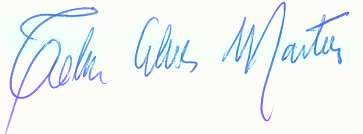 Fortaleza/CE, 30 de Março de 2022Telma Alves MartinsPresidente da Banca ExaminadoraSELEÇÃO DE PESQUISADORES PARA ATUAR NO PROJETO "PESQUISA APLICADA PARA INTEGRAÇÃO INTELIGENTE ORIENTADA AO FORTALECIMENTO DAS REDES DE ATENÇÃO PARA RESPOSTA RÁPIDA À SÍFILIS" EDITAL Nº 001/2022 – SECRETARIA DE ESTADO DE SAÚDE - CEARÁRESULTADO FASE 1 – PERFIL 2 – MUNICÍPIO CRATORESULTADO FASE 1 – PERFIL 2 – MUNICÍPIO MARAGUAPEFortaleza/CE, 30 de Março de 2022Telma Alves MartinsPresidente da Banca ExaminadoraSELEÇÃO DE PESQUISADORES PARA ATUAR NO PROJETO "PESQUISA APLICADA PARA INTEGRAÇÃO INTELIGENTE ORIENTADA AO FORTALECIMENTO DAS REDES DE ATENÇÃO PARA RESPOSTA RÁPIDA À SÍFILIS" EDITAL Nº 001/2022 – SECRETARIA DE ESTADO DE SAÚDE - CEARÁRESULTADO FASE 1 – PERFIL 3Fortaleza/CE, 30 de Março de 2022Telma Alves MartinsPresidente da Banca ExaminadoraSELEÇÃO DE PESQUISADORES PARA ATUAR NO PROJETO "PESQUISA APLICADA PARA INTEGRAÇÃO INTELIGENTE ORIENTADA AO FORTALECIMENTO DAS REDES DE ATENÇÃO PARA RESPOSTA RÁPIDA À SÍFILIS" EDITAL Nº 001/2022 – SECRETARIA DE ESTADO DE SAÚDE - CEARÁRESULTADO FASE 1 – SEM FICHA DE INSCRIÇÃO/SEM DIFINIÇÃO DE PERFILFortaleza/CE, 30 de Março de 2022Telma Alves MartinsPresidente da Banca ExaminadoraInscriçãoNomeFase 1StatusPosição12RIKSBERG LEITE CABRAL   66 PONTOSCLASSIFICADO1º     06FRANCISCO THEÓFILO DE OLIVEIRA GRAVINIS   34 PONTOSCLASSIFICADO2º  03EDENÚBIA PEREIRA FÉLIX29 PONTOSCLASSIFICADO3º    07MARIA SOCORRO LEITÃO LIMA0,0 PONTOSELIMINADODesclassificado de acordo com o item 6.6 do Edital11CIDIANNA EMANNUELLY MELO0,0 PONTOSELIMINADODesclassificado de acordo com o item 6.6 do EditalInscriçãoNomeFase 1StatusPosição04DANIELLE DE NORÕES MOTA49 PONTOSCLASSIFICADO1º10MARIA JANAINA NORÕES DE SOUSA29 PONTOSCLASSIFICADO2ºInscriçãoNomeFase 1StatusPosição08SHEILA CYRINO CÂMARA48 PONTOSCLASSIFICADO1ºInscriçãoNomeFase 1StatusPosição13MARIA ALIX ARAÚJO LEITE56 PONTOSCLASSIFICADO1º09KATHERINE JERÔNIMO LIMA47 PONTOSCLASSIFICADO2ºInscriçãoNomeFase 1StatusPosição1DHAVYD DA COSTA VIANA0,0ELIMINADODesclassificado de acordo com o item 2.2.2.1 do Edital,  item a2MARIA CLÉDIA CARVALHO DOS SANTOS0,0ELIMINADODesclassificado de acordo com o item 6.6 do Edital5ANTÔNIA TACIANA RIBEIRO LIMA0,0ELIMINADODesclassificado de acordo com o item 6.6 do Edital